Holiness is required to enter heaven!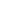 Follow peace with all men, and holiness, without which no man shall see the Lord Hebrews12:14The bible warned us that only holiness and righteousness would qualify you to heaven. But men are not ready for the ways of holiness because their deeds are evil John3:19You can also never attain holiness  without being born again first!  John3:3Repentance and confession of your sins is the most important thing you need to do before departing this world of sins otherwise you will end up in hell. After repentance and being born again you need to commit the rest of your life to God in holiness and righteousnessDo not ignore the warning about being born again and living in holiness. Worldly Christians are not also going to make it to heaven. Commit your entire life into holiness and obey all the commandments of God so that you can save your own soulComplete in Christ Church, Peterborough UKwww.completeinchristchurch.orgHoliness is required to enter heaven!Follow peace with all men, and holiness, without which no man shall see the Lord Hebrews12:14The bible warned us that only holiness and righteousness would qualify you to heaven. But men are not ready for the ways of holiness because their deeds are evil John3:19You can also never attain holiness without being born again first! John3:3Repentance and confession of your sins is the most important thing you need to do before departing this world of sins otherwise you will end up in hell. After repentance and being born again you need to commit the rest of your life to God in holiness and righteousnessDo not ignore the warning about being born again and living in holiness. Worldly Christians are not also going to make it to heaven. Commit your entire life into holiness and obey all the commandments of God so that you can save your own soulComplete in Christ Church, Peterborough UKwww.completeinchristchurch.orgCOMPLETE IN CHRIST CHURCHOrton Waterville HallGlebe Avenue, Orton Waterville, Peterborough PE2 5EN 07860283155Sundays: 10amIf any man thirst In the last day, that great day of the feast, Jesus stood and cried, saying, if any man thirst, let him come unto me, and drink. John7:37One day a farmer suddenly realized that he has become rich after a successful harvest. He became so happy that he started to ask himself how he would be able to keep his harvest for many years. His conclusion is simple and sensible:Luke 12:18 And he said, This will I do: I will pull down my barns, and build greater; and there will I bestow all my fruits and my goods. 19 And I will say to my soul, Soul, thou hast much goods laid up for many years; take thine ease, eat, drink, and be merry.COMPLETE IN CHRIST CHURCHOrton Waterville HallGlebe Avenue, Orton Waterville, Peterborough PE2 5EN 07860283155Sundays: 10amIf any man thirst In the last day, that great day of the feast, Jesus stood and cried, saying, if any man thirst, let him come unto me, and drink. John7:37One day a farmer suddenly realized that he has become rich after a successful harvest. He became so happy that he started to ask himself how he would be able to keep his harvest for many years. His conclusion is simple and sensible:Luke 12:18 And he said, This will I do: I will pull down my barns, and build greater; and there will I bestow all my fruits and my goods. 19 And I will say to my soul, Soul, thou hast much goods laid up for many years; take thine ease, eat, drink, and be merry.Unfortunately, this man received the most unexpected verdict from the most important and the only judge of the earth.Luke12: 20 But God said unto him, Thou fool, this night thy soul shall be required of thee: then whose shall those things be, which thou hast provided?You may have the liberty to speak, eat, hear, smell and do whatever you like but be aware that all those abilities were given to you by someone called God who created everything you see in the universe.Some did not believe that God exists, some even challenge him to show himself if he is alive. Unfortunately, the truth of God cannot be changed because of their unbelief.Some believe in God but are not happy with his ways as written in the bible so they make new ways for themselves and convince themselves that God would accept their own ways. Such people make a fool of God and think that their own wisdom is better than the Almighty.Some follow the way of God and believe the bible but would not obey all instructions of God in the bible. They believe God should commend them for the part of the bible they obey and then forgive the rest of their sins.All these human wisdom did not help this successful farmer when the verdict was read:But God said unto him, Thou fool, this night thy soul shall be required of theeUnfortunately, this man received the most unexpected verdict from the most important and the only judge of the earth.Luke12: 20 But God said unto him, Thou fool, this night thy soul shall be required of thee: then whose shall those things be, which thou hast provided?You may have the liberty to speak, eat, hear, smell and do whatever you like but be aware that all those abilities are given to you by someone called God who created everything you see in the universe.Some did not believe that God exists, some even challenge him to show himself if he is alive. Unfortunately, the truth of God cannot be changed because of their unbelief.Some believe in God but are not happy with his ways as written in the bible so they made a new way for themselves and convince themselves that God would accept their own ways. Such people make a fool of God and thought their own wisdom is better than the AlmightySome  follow the way of God and believe the bible but would not obey all instructions of God in the bible. They believe in God should commend them for the part of the bible they obey and then forgive the rest of their sins.All these human wisdom did not help this successful farmer when the verdict was read:But God said unto him, Thou fool, this night thy soul shall be required of theeThe greatest and most difficult task for human beings on earth is to find God. Many have died without God and many are awaiting death without God. The reason for this is explained in the bible In whom the god of this world hath blinded the minds of them which believe not, lest the light of the glorious gospel of Christ, who is the image of God, should shine unto them.2Cor4:4If you have not find God or if you believe you have found God but ignore his warnings about holiness and righteousness, the bible says you are blind and the devil would not let you see the light of the glorious gospel of Christ. The end of all this is hell. Hell is eternal with no rest day and night. Jesus warned that there is weeping and gnashing of teeth. . The worms of hell will never die and all the citizens of hell will never be remembered again but will be cast into the lake of fire.That was why Jesus cried that you could escape for your soul now and come to him before it is too late. Would you hear the cry of Jesus? In the last day, that great day of the feast, Jesus stood and cried, saying, if any man thirst, let him come unto me, and drink The greatest and most difficult task for human beings on earth is to find God. Many have died without God and many are awaiting death without God. The reason for this is explained in the bible In whom the god of this world hath blinded the minds of them which believe not, lest the light of the glorious gospel of Christ, who is the image of God, should shine unto them.2Cor4:4If you have not find God or if you believe you have found God but ignore his warnings about holiness and righteousness, the bible says you are blind and the devil would not let you see the light of the glorious gospel of Christ. The end of all this is hell. Hell is eternal with no rest day and night. Jesus warned that there is weeping and gnashing of teeth. The worms of hell will never die and all the citizens of hell will never be remembered again but will be cast into the lake of fire.That was why Jesus cried that you could escape for your soul now and come to him before it is too late. Would you hear the cry of Jesus? In the last day, that great day of the feast, Jesus stood and cried, saying, if any man thirst, let him come unto me, and drink